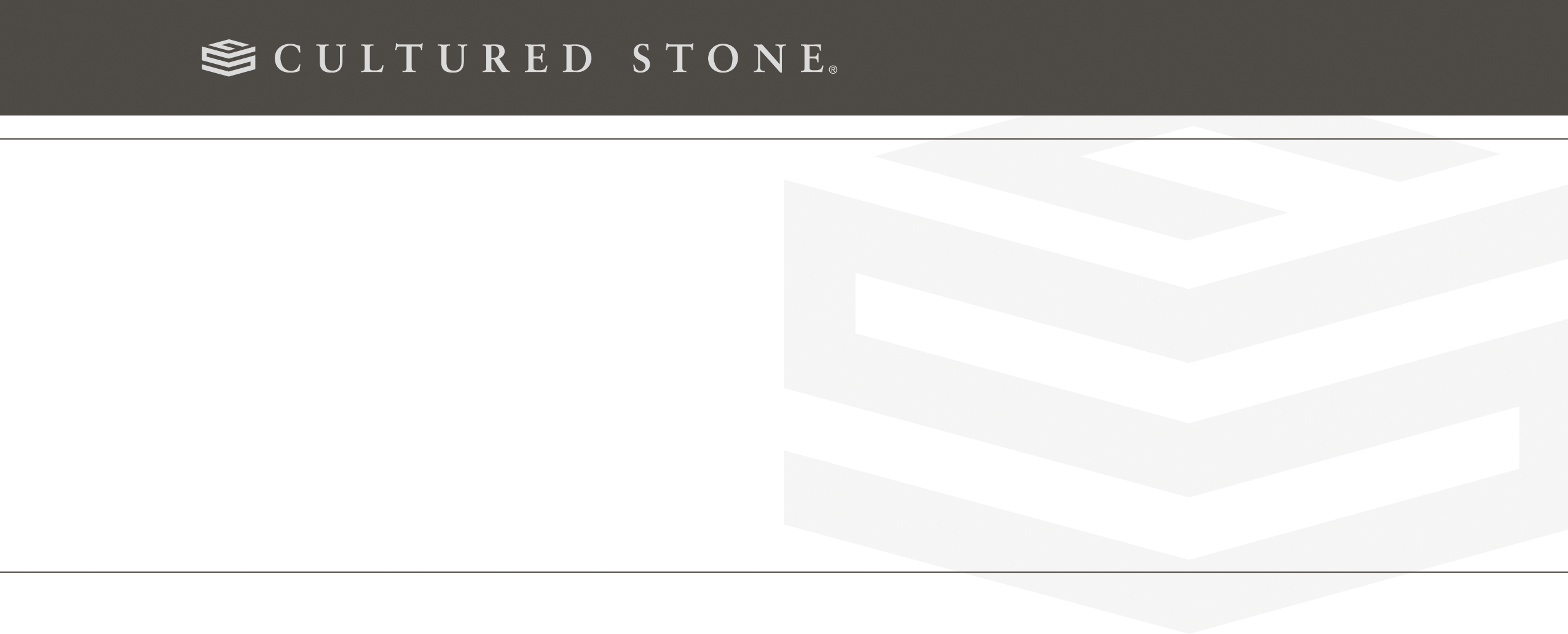 PARTIE 1 GÉNÉRALITÉS SECTION COMPRENDPierre Cultured Stone.Accessoires.SECTIONS CONNEXESSection 04 20 00 - Unit Masonry.Section 06 10 00 - Rough Carpentry.Section 05 40 00 - Cold-Formed Metal Framing.Section 07 27 00 - Air Barriers.Section 07 28 00 - Underlayments.*Section 07 62 00 - Sheet Metal Flashing & Trim.Section 07 90 00 - Joint Protection.Section 09 24 13 - Adobe Finish.Section 10 30 00 - Fireplaces and Stoves.RÉFÉRENCESASTM C 39 - Standard Test Method for Compressive Strength of Cylindrical Concrete Specimens.ASTM C 67 - Standard Test Methods for Sampling and Testing Brick and Structural Clay Tile.ASTM C 177 - Standard Test Method for Steady-State Heat Flux Measurements and Thermal Transmission Properties by Means of the Guarded-Hot-Plate Apparatus.ASTM C 192 - Standard Practice for Making and Curing Concrete Test Specimens in the Laboratory.ASTM C 482 - Standard Test Method for Bond Strength of Ceramic Tile to Portland Cement.ASTM C 1670 - Standard Specification for Adhered Manufactured Stone Masonry Veneer Units.ASTM C 1780 - Standard Practice for Installation Methods for Adhered Manufactured Stone Masonry VeneerUL 723 - Standard for Safety for Surface Burning Characteristics of Building Materials.ICC ES AC 51 Acceptance Criteria for Manufactured Stone VeneerMasonry Veneer Manufactures Association (MVMA): Installation Guide for Adhered Manufactured Stone VeneerUS Department of Housing and Urban Development (HUD): Material Release Numbers 910FsLEED: US Green Building Council’s Leadership in Energy and Environmental Design Green Building Rating System.EXIGENCES DE CONCEPTION / PERFORMANCEConformité au code du bâtiment:International Code Council (ICC):ES Report: ICC ESR 1364UBC Standard No. 14-1, Kraft Waterproof Building Paper.Florida Product Approval Number FL15047Texas Department of Insurance: Product Evaluation–EC 21US Department of Housing & Urban Development (HUD): MR 1316.Testé par Underwriters Laboratories, Inc.Contenu recyclé moyen de 58% validé par une tierce partie.Le système de mur de soutien et la méthode d’installation pour la pierre collée doit répondre aux exigences de ASTM C 1780–Standard Practice for Installation Methods for Adhered Manufactured Stone Masonry Veneer.SOUMISSIONSSoumettre en vertu des dispositions de la Section 01 30 00 – Exigences Administratives.Données sur le produit: Fiches techniques du fabricant sur chaque produit à utiliser, y compris:Instructions et récommandations pour la préparation.Entreposage et manutention des matériaux.Guide et méthodes d’installation.Dessins d’atelier: Soumettre dessins illustrant les techniques d’installation et détails appropriés. Coordonnez les emplacements avec ceux trouvés sur les dessins.Durabilité: Fournir documents sur la façon don’t les exigences de Crédit LEED seront atteints:LEED v 4, Crédit MR 4: Contenu recyclé post-industriel (avant consommation).LEED v 4, Crédit MR 4: Contenu recyclé post-consommation.LEED v 4, Crédit EQ 2: Matériaux à faibles émissions.LEED v 4, Crédit MR 5: Matériaux Régionaux.Échantillons: Fournir pour chaque produit de pierre spécifié, deux échantillons de couleur requis.Vérification des échantillons: Fournir pour chaque produit de finition spécifié, deux échantillons de dimension de 8po (203mm), pour valider la couleur et la texture de la pierre.Certificat du manufacturier: Certifiez que les produits atteints ou dépassent les exigences spécifiées.Soumettre les instructions pour l’entretien du manufacturier avec le guide de nettoyage et réparation des produits.ASSURANCE DE QUALITÉQualifications du Manufacturier: Manufacturier qui est membre de Masonry Veneer Manufactures Association (MVMA) ayant un minimum 5 ans d’expérience dans la fabrication et promotion de maçonnerie alternative et du type spécifié dans cette section.Qualifications de l’Installateur: Entreprise possédant expérience dans l’installation de maçonnerie alternative et du type spécifié, incluant au moins cinq projets dans un rayon de 650km du projet.Maquette: Fournir une maquette pour l’évaluation des techniques de préparation de la surface et du travail d’application.Finir le panneau de dimension et emplacement désigné par l’Architecte.Dimension de 3pi × 3pi. Inclure les transitions aux materiaux adjacents.Ne pas procéder aux travaux avant que l’exécution, la couleur, la texture, et type soient approuvés par l’Architecte.Re-finir la maquette au besoin pour produire un travail acceptable.Conférence Pré-Installation:L’Entrepreneur doit organiser une réunion au moins trente jours avant le début des travaux.Présents: Entrepreneur Général, Architecte/Propriétaire, Installateur de maçonnerie alternativeLIVRAISON, ENTREPOSAGE & MANUTENTIONEntreposez et manipulez les produits conformément aux exigences et recommandations du manufacturier.Entreposez les produits sur des palettes dans l’emballage original jusqu’à ce qu’ils soient prêts pour l’installation.Protéger les matériaux contre les intempéries et le gel.CONDITIONS ENVIRONNEMENTALESMaintenir les conditions environnementales (température, humidité, et ventilation) dans les limites recommandées par le manufacturier. Ne pas installer les produits dans des conditions environnementales en dehors des limites du manufacturier.Installations en temps froid: Maintenir matériaux et température ambiante à au moins 4 degrés celsius, avant et pendant, et 48 heures après l’installation.Installations en temps chaud: Brouillard d’eau sur la couche de base et l’endos de la pierre pour installation +32 degrés celsius.GARANTIEFournir garantie limitée de 50 ans du manufacturier.PARTIE 2 PRODUITS MANUFACTURIERSManufacturier Accepté: Cultured Stone® de  Boral,® situé au: 200 Mansell Court E.  Suite 305;  Roswell, GA 30076; Sans frais Tel: 800-255-1727; Courriel pour info: boralstoneanswers@boral.com; Web: www.culturedstone.comSubstitutions: Non permis.Les demandes de substitution seront considérées suite aux dispositions de conformité de la Section 01 60 00 - Product Requirements.MAÇONNERIE ALTERNATIVE–GÉNÉRALExigences de Performances: Conforme à la norme ASTM C 1670 et comme suit:Résistance à la compression: Pas moins de 1800psi (12.4MPa) en moyenne pour 5 échantillons et pas moins de 2100psi (14.4MPa) chaque échantillon lorsque testé conformément à la norme ASTM C 39 & ASTM C 192.Lien entre la maçonnerie, mortier et sous-couche: Pas moins que 50psi (345kPa) lorsque testé conformément à la norme ASTM C 482 avec mortier Type S.Résistance Thermique: Valeur R pas moins que 0.355 par pouce (25.4mm) d’épaisseur lorsque testé à la norme ASTM C 177.Gel / Dégel: Aucune désintégration et moins que 3 pour cent de perte de poids lorsque testé à la norme ASTM C 67.Absorption Eau: Testé confirmément avec UBC 15-5 9-22 dépendant la valuer de la densité.Poids: Pas plus que 15psf (73kg/m2) saturé.Caractéristiques de combustion de surface: Pas plus ce qui suit lorsque testé conformément à UL 723:Propagation de la Flamme: 25.Développement de la Fumée: 450.Stable UV – Pigments minéraux: oxyde.Certifications:ICC ES AC 51 Acceptance Criteria for Manufactured Stone VeneerICC Evaluation Service - Evaluation Report ESR 1364 & ASTM C 1670.HUD Material Release Number 1316cUL Tested for Surface Burning CharacteristicsTexas Department of Insurance Product Evaluation EC-21Florida Product Approval Number FL15047PIERRE CULTURED STONECultured Stone Ancient Villa Ledgestone: Coins de mêmes couleurs.Hauteur: Variable de 2po à 12po (50mm à 304mm).Longueur: Variable de 5po à 16po (127mm à 406mm).Couleur: Chianti.Couleur: Palisades.Couleur: Sevilla.Couleur: Siena.Couleur: Solstice.Couleur: Umber Creek.Murs: Fournir couleur/texture unique.Murs: Fournir couleurs/textures mixtes: a.  %: 	,Couleur: 		. b.  %: 	,Couleur: 	.Cultured Stone Cast-Fit: Coins de mêmes couleurs.Dimension: 8po × 16po ou 12po × 24po (200mm × 400mm ou 305mm × 610mm).Couleur: French Gray.Couleur: Parchment.Cultured Stone Cobblefield: Coins de mêmes couleurs.Hauteurs: Variable de 2po à 8po (50mm à 200mm).Longueurs: Variable de 4po à 20po (100mm à 500mm).Couleur: Chardonnay.Couleur: Desert Blend.Couleur: Echo Ridge.Couleur: Gray.Couleur: San Francisco.Couleur: Texas Cream.Murs: Fournir couleur/texture unique.Murs: Fournir couleurs/textures mixtes: a.  %: 	,Couleur: 		. b.  %: 	,Couleur: 	.Cultured Stone Coral Stone: Coins de mêmes couleurs.Modèle: Random Ashlar ou Repeating.Dimension: Variable de 4po (100mm) 4po × 4po à 12po × 16po(100mm × 100mm à 204mm × 304mm).Coin: Hauteur 4po, 8po et 12po avec longueur de 4po et 8po.Épaisseur moyenne: 1⅛po avec joint de mortier de ½po (12.5mm).Couleur: Fossil Reef.Murs: Fournir couleur/texture uniqueMurs: Fournir couleurs/textures mixtes: a.  %: 	,Couleur: 		. b.  %: 	,Couleur: 	.Cultured Stone Country Ledgestone: Coins de mêmes couleurs.Hauteurs: Variable de 1½po à 6½po (38mm à 162mm).Longueurs: Variable de 4¾po à 22po (120mm à 560mm).Couleur: Ashfall.Couleur: Aspen.Couleur: Black Rundle.Couleur: Bucks County.Couleur: Caramel.Couleur: Chardonnay.Couleur: Echo Ridge.Couleur: Eucalyptus.Couleur: Grand Mesa.Couleur: Hudson Bay.Couleur: Mojave.Couleur: Red Rock.Couleur: Sevilla.Couleur: Skyline.Couleur: Umber Creek.Couleur: White Oak.Couleur: Wolf Creek.Murs: Fournir couleur/texture unique.Murs: Fournir couleurs/textures mixtes: a.  %: 	,Couleur: 		. b.  %: 	,Couleur: 	.Cultured Brick Veneer Handmade Brick: Coins de mêmes couleurs.Hauteurs: Variable de 2¾po (70mm)Longueurs: Variable de 8³⁄16po (208mm)Couleur: Canvas.Couleur: Moroccan Sand.Couleur: Rustic Manor.Couleur: Titanium.Murs: Fournir couleur/texture unique.Murs: Fournir couleurs/textures mixtes: a.  %: 	,Couleur: 		. b.  %: 	,Couleur: 	.Cultured Brick Veneer Used Brick: Comprend coins de mêmes couleurs.Hauteurs: Variable de 2½po (63mm).Longueurs: Variable de 8po (200mm).Couleur: Antique Red.Couleur: High Desert.Murs: Fournir couleur/texture unique.Murs: Fournir couleurs/textures mixtes: a.  %: 	,Couleur: 		. b.  %: 	,Couleur: 	.Cultured Stone Del Mare Ledgestone: Comprend coins de mêmes couleurs.Hauteurs: Variable de 1po à 9¼po (25mm à 235mm).Longueurs: Variable de 4½po à 16po (114mm à 406mm).Couleur: Black Isle.Couleur: Burnt Ochre.Couleur: Palermo.Murs: Fournir couleur/texture unique.Murs: Fournir couleurs/textures mixte: a.  %: 	,Couleur: 		. b.  %: 	,Couleur: 	.Cultured Stone Dressed Fieldstone: Coins de mêmes couleurs.Dimensions: Variable de 2½po à 22po (63mm à 560mm).Couleur: Aspen.Couleur: Bucks County.Couleur: Chardonnay.Couleur: Echo Ridge.Couleur: Sevilla.Couleur: Wolf Creek.Murs: Fournir couleur/texture unique.Murs: Fournir couleurs/textures mixtes: a.  %: 	,Couleur: 		. b.  %: 	,Couleur: 	.Cultured Stone Drystack Ledgestone: Coins de mêmes couleurs.Hauteurs: Variable de 1po à 4po (25mm à 100mm).Longueurs: Variable de 4po à 16po (100mm à 400mm).Couleur: Chardonnay.Couleur: Suede.Murs: Fournir couleur/texture unique.Murs: Fournir couleurs/textures mixtes: a.  %: 	,Couleur: 		. b.  %: 	,Couleur: 	.Cultured Stone European Castle Stone: Coins de mêmes couleurs.Hauteurs: Variable de 2po à 12po (50mm à 300mm).Longueurs: Variable de 2po à 16po (50mm à 400mm).Couleur: Bucks County.Couleur: Chardonnay.Murs: Fournir couleur/texture unique.Murs: Fournir couleurs/textures mixtes: a.  %: 	,Couleur: 		. b.  %: 	,Couleur: 	.Cultured Stone Hewn Stone: Coins de mêmes couleurs.Dimensions: Fournir dimensions requises pour correspondre au modèle choisi pas l’Architecte.3po × 8po3po × 14po5po × 14po5po × 22po8po × 22poDimensions coins: Hauteurs 3po, 5po, 8po Longueurs 3po × 7po et 3po × 10po.Épaisseur moyenne: 1½po (38mm).Couleur: Foundation.Couleur: Span.Couleur: Talus.Murs: Fournir couleur/texture unique.Murs: Fournir couleurs/textures mixtes: a.  %: 	,Couleur: 		. b.  %: 	,Couleur: 	.Cultured Stone Limestone: Coins de mêmes couleurs.Hauteurs: Variable de 1¼po à 6po (30mm à 150mm).Longueurs: Variable de 4po–16¾po (100mm à 420mm).Couleur: Bucks County.Couleur: Chardonnay.Couleur: Golden Buckeye,Couleur: Suede.Murs: Fournir couleur/texture unique.Walls: Fournir couleur/texture mixtes: a.  %: 	,Couleur: 		. b.  %: 	,Couleur: 	.Cultured Stone Old Country Fieldstone: Coins de mêmes couelurs.Hauteurs: Variable de 1½po–10po (38mm à 250mm).Longueurs: Variable de 4po–16po (100mm à 400mm).Couleur: Chardonnay.Couleur: Coastal Fog.Couleur: Echo Ridge.Couleur: Summit Peak.Couleur: Tudor.Murs: Fournir couleur/texture unique.Murs: Fournir couleur/texture mixtes: a.  %: 	,Couleur: 		. b.  %: 	,Couleur: 	.Cultured Stone Pro-Fit Ledgestone: Coins de mêmes couleurs.Hauteurs: 4po (102mm)Longueurs: Variable de 8po à 20po (200mm à 500mm).Couleur: Autumn.Couleur: Gray.Couleur: Mojave.Couleur: Platinum.Couleur: Shale.Couleur: Southwest.Murs: Fournir couleur/texture unique.Murs: Fournir couleur/texture mixtes: a.  %: 	,Couleur: 		. b.  %: 	,Couleur: 	.Cultured Stone Pro-Fit Alpine Ledgestone: Coins de mêmes couleurs.Hauteur: 4po (102mm).Longueurs: Variable de 8po à 20po (200mm à 500mm).Couleur: Black Mountain.Couleur: Black Rundle.Couleur: Chardonnay.Couleur: Dark Ridge.Couleur: Echo Ridge.Couleur: Pheasant.Couleur: Summit Peak.Couleur: Umber Creek.Couleur: Winterhaven.Murs: Fournir couleur/texture unique.Murs: Fournir couleur/texture mixtes: a.  %: 	,Couleur: 		. b.  %: 	,Couleur: 	.Cultured Stone Pro-Fit Modera Ledgestone: Coins de mêmes couleurs.Hauteurs: 4po (101.6mm)Longueurs: Variable de 8po à 20po (203mm à 500mm).Coins: 4po, ou 8po, ou 12poÉpaisseur: Variable ½po à 1¾poCouleur: CarbonCouleur: IntaglioCouleur: VellumMurs: Fournir couleur/texture unique.Murs: Fournir couleurs/textures mixtes: a.  %: 	,Couleur: 		. b.  %: 	,Couleur: 	.Cultured Stone River Rock: Coins de mêmes couleurs.Dimensions: Variable de 2po à 14po (50mm à 350mm).Couleur: Earth Blend.Couleur: Lake Tahoe.Couleur: Lakeshore.Couleur: Whitewater.Murs: Fournir couleur/texture unique.Murs: Fournir couleurs/textures mixtes: a.  %: 	,Couleur: 		. b.  %: 	,Couleur: 	.Cultured Stone Rockface: Coins de mêmes couleurs.Hauteurs: Variable de 2po à 8po (50mm to 200mm).Longueurs: Variable de 4po à 20po (100mm à 500mm).Couleur: Bucks County.Cultured Stone Southern Ledgestone: Coins de mêmes couleurs.Hauteurs: Variable de ½po à 6po (13mm à 150mm).Longueurs: Variable de 4po à 20po (100mm à 500mm).Couleur: Aspen.Couleur: Bucks County.Couleur: Chardonnay.Couleur: Echo Ridge.Couleur: Fog.Couleur: Gray.Couleur: Hudson Bay.Couleur: Rustic.Couleur: Wolf Creek.Murs: Fournir couleur/texture unique.Murs: Fournir couleurs/textures mixtes: a.  %: 	,Couleur: 		. b.  %: 	,Couleur: 	.Cultured Stone Stream Stone: Coins de mêmes couleurs.Dimensions: Variable de 2po à 12po (50mm à 300mm).Couleur: SpringCouleur: Summer.Murs: Fournir couleur/texture unique.Murs: Fournir couleurs/textures mixtes: a.  %: 	,Couleur: 		. b.  %: 	,Couleur: 	.ACCESSOIRESChaperon de Pilier en Dalle:Texture: Flagstone.Dimension Nominale: 24po × 24po (610mm × 610mm).Dimension Nominale: 32po × 32po (813mm × 813mm).Couleur: Champagne.Couleur: Gray.Couleur: Nightfall.Couleur: Sable.Couleur: Taupe.Chaperon à Texture Embossé:Dimension Nominale: 10po × 20po (254mm × 508mm).Dimension Nominale: 12po × 20po (305mm × 508mm).Couleur: Champagne.Couleur: Gray.Couleur: Nightfall.Couleur: Sable.Couleur: Taupe.Chaperon de Mur Incliné en Dalle:Dimension Nominale: 12po × 20po (305mm × 508mm)Dimension Nominale: 16po × 20po (404mm × 508mm)Couleur: Champagne.Couleur: Gray.Couleur: Nightfall.Couleur: Sable.Couleur: Taupe.Pierre de Foyer:Dimension Nominale: 19po × 20po (483mm × 508mm).Couleur: Blond.Couleur: Chardonnay.Couleur: Cream.Couleur: Gray.Couleur: Marsh.Couleur: Nightfall.Couleur: Sable.Pierre de Contour:Dimension Nominale: 6po × 8po × 1⅞po (152mm × 203mm × 48mm).Couleur: Champagne.Couleur: Gray.Couleur: Nightfall.Couleur: Sable.Couleur: Taupe.Clé de Voûte:Dimension Nominale: 8½po × 10po × 1⅞po(216mm × 254mm × 48mm).Couleur: Champagne.Couleur: Gray.Couleur: Nightfall.Couleur: Sable.Couleur: Taupe.Linteau Tuscan:Dimension Nominale: 22po × 6po × 2⅝po(559mm × 152mm × 67mm).Couleur: Champagne.Couleur: Gray.Couleur: Nightfall.Couleur: Sable.Couleur: Taupe.Allège Watertable Texturé:Dimension Nominale: 2po face, 2½po dos,× 3po × 18po (51mm face, 64mm dos × 76mm × 455mm).Couleur: Champagne.Couleur: Gray.Couleur: Nightfall.Couleur: Sable.Couleur: Taupe.Fournir surface incliné et bord d’égouttement.Allège Cast-Fit:Dimension Nominale: 2½po × 18po (63mm × 455mm).Couleur: Carbon.Couleur: French Gray.Couleur: Intaglio.Couleur: ParchmentCouleur: VellumPlaque de Pierre pour Boîte Électrique-Lumière:Dimension Nominale: 8po × 10po × 1⅞po(203mm × 254mm × 47mm).Dimension Nominale:9 1/2po × 15po × 1⅞po (242mm × 381mm × 47mm).Dimension Nominale: Listé sur les dessins.Couleur: Gray.Couleur: Nightfall.Couleur: Sable.Couleur: Taupe.Fournir boite octagonne UL 4po × 1½po (102mm × 38mm)Plaque de Pierre pour Prise Électrique:Prise Simple Dimension Nominale: 6po × 8po × 1⅞po(152mm × 203mm × 48mm)Couleur: Gray.Couleur: Nightfall.Couleur: Sable.Couleur: Taupe.Fournir boîtes électriques UL: 4po × 1½po (102mm × 38mm)Plaques de pierre pour boîtiers électriques:Taille nominale de prise simple: 6po par 8po par 1⅞po(152mm par 203mm par 48mm)Couleur: Gray.Couleur: Mocha.Couleur: Taupe.Boîtiers électriques: 4 po par 1½po (102mm par 38mm) Boîtier d’extension octogonal en métal approuvé UL fourni par d’autres.Formes spéciales:PARTIE 3 EXECUTION EXAMINATIONNe pas débuter l’installation de la pierre tant que l’installation du mur de soutien est conforme à la norme ASTM C 1780 indiqué sur les dessins.Si l’installation du mur de soutien est la responsabilité d’un autre installateur, avisez l’Architecte du mur non-conforme avant de continuer.PRÉPARATIONNettoyez la surface avant l’installation.Préparer la surface en utilisant les méthodes recommandées par le manufacturier pour obtenir le meilleur résultat.INSTALLATIONSuivre les instructions du manufacturier.Installer la pierre décorative conforme au guide MVMA Installation Guide for Adhered Manufactured Stone Veneer, ASTM C 1780 et en référence du Code.Installer/Appliquer matériaux basé sur le type de substrat utilisé et en référence du guide d’installation du manufacturier.Général:Murs: Fournir couleur/texture unique.Murs: Fournir couleur/texture spécifiée.Formes Spéciales: Couleur doit correspondre à la pierre spécifiée.Fournir pierre de coins lorsque indiqué sur les dessins.Joints de MortierStyle:Serré.Standard ½ poLargeAucunPlacement de la Pierre:Placement irrégulierPlacement horizontalPlacement verticalFenêtres, Portes et Ouvertures:Aboutir pierre aux ouvertures de mur.Installer accessoires spécifiés sur les dessins.Allèges: Installer Allèges spécifiés sur les dessins.Chaperons: Installer Chaperons spécifiés sur les dessins.Sceller joints aux ouvertures et aux pénétrations murales avec scellant approuvé pour maçonnerie.Solins: Coordonner avec solins spécifés dans la Section 07 62 00.Écran pare-pluie: Coordonner avec pare-pluie spécifés dans la Section 07 27 00.NETTOYAGENettoyer la pierre conforme au guide d’installation du manufacturier.PROTECTIONProtéger le travail complet des intempéries pendant 48 heures après l’installation.Protéger le produit installé jusqu’à la fin du projet.Nettoyer avant la fin du projet.Retoucher, réparer ou remplacer les produits endommagés avant la fin du projet.FIN DE  LA SECTION 1.800.255.1727  | culturedstone.com© Copyright 2011–2020 ARCAT, Inc. All rights reserved.06032004 73 00 –  12